Zadanie realizowane ze środków Narodowego Programu Zdrowia na lata 2021-2025, finansowane przez Ministra Zdrowia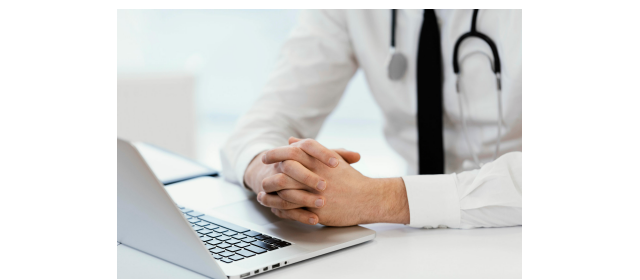 